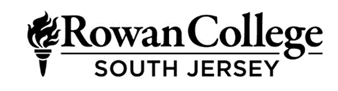 Intercampus Program TransferProgram Title:Campus: -Sending     Cumberland   Gloucester                                       -Receiving  Cumberland   Gloucester      Division: _______________________DEGREE or Certificate type: AA   AS   AAS  other ___________________Program Title:Campus: -Sending     Cumberland   Gloucester                                       -Receiving  Cumberland   Gloucester      Division: _______________________DEGREE or Certificate type: AA   AS   AAS  other ___________________Approval Date:Effective Date: Program Title:Campus: -Sending     Cumberland   Gloucester                                       -Receiving  Cumberland   Gloucester      Division: _______________________DEGREE or Certificate type: AA   AS   AAS  other ___________________Program Title:Campus: -Sending     Cumberland   Gloucester                                       -Receiving  Cumberland   Gloucester      Division: _______________________DEGREE or Certificate type: AA   AS   AAS  other ___________________Sending Program Code: 
Receiving Program Code:Program CIP code:  Program TRANSFER (no changes to title, credits, description)  Program TRANSFER (no changes to title, credits, description)  Program TRANSFER (no changes to title, credits, description)  Replaces (if applicable/ if replacing an active program that program needs to be deactivated with a teach out plan):      Replaces (if applicable/ if replacing an active program that program needs to be deactivated with a teach out plan):      Replaces (if applicable/ if replacing an active program that program needs to be deactivated with a teach out plan):    PROGRAM DESCRIPTION:PROGRAM DESCRIPTION:PROGRAM DESCRIPTION:RATIONALE:RATIONALE:RATIONALE:This program has been approved by the state at one campus and is being offered for students at the other campus. Attach a program Rationale. Include projected sources of students and enrollment, and additional faculty, staff and facilities required. Joint programs with other institutions should be fully explained regarding where credits are given.    YES   NO    NA  Include a list of the Universities that offer similar program and attach evidence that the program will be transferable.   YES   NO    NA  This program has been approved by the state at one campus and is being offered for students at the other campus. Attach a program Rationale. Include projected sources of students and enrollment, and additional faculty, staff and facilities required. Joint programs with other institutions should be fully explained regarding where credits are given.    YES   NO    NA  Include a list of the Universities that offer similar program and attach evidence that the program will be transferable.   YES   NO    NA  This program has been approved by the state at one campus and is being offered for students at the other campus. Attach a program Rationale. Include projected sources of students and enrollment, and additional faculty, staff and facilities required. Joint programs with other institutions should be fully explained regarding where credits are given.    YES   NO    NA  Include a list of the Universities that offer similar program and attach evidence that the program will be transferable.   YES   NO    NA  Program InformationProgram InformationProgram InformationList Program Level Student Learning Outcomes. List the courses that will fulfill each outcome.  YES   NO    NA  Include one sheet listing the proposed program semester sequence of courses indicating a column of college level pre-requisites or co-requisites for each course.    YES   NO    NAInclude a list of which courses meet General Education Requirements for this degree type.    YES   NO    NA List Program Level Student Learning Outcomes. List the courses that will fulfill each outcome.  YES   NO    NA  Include one sheet listing the proposed program semester sequence of courses indicating a column of college level pre-requisites or co-requisites for each course.    YES   NO    NAInclude a list of which courses meet General Education Requirements for this degree type.    YES   NO    NA List Program Level Student Learning Outcomes. List the courses that will fulfill each outcome.  YES   NO    NA  Include one sheet listing the proposed program semester sequence of courses indicating a column of college level pre-requisites or co-requisites for each course.    YES   NO    NAInclude a list of which courses meet General Education Requirements for this degree type.    YES   NO    NA Program Control Sheets: These are used for the website, catalog and advisingProgram Control Sheets: These are used for the website, catalog and advisingProgram Control Sheets: These are used for the website, catalog and advisingHave you attached a word document listing the program course requirements?      YES   NO    NA  Have you attached a word document of the semester sequence of courses?      YES   NO    NA  Have you attached a word document listing the program course requirements?      YES   NO    NA  Have you attached a word document of the semester sequence of courses?      YES   NO    NA  Have you attached a word document listing the program course requirements?      YES   NO    NA  Have you attached a word document of the semester sequence of courses?      YES   NO    NA  Initiator:  Date:Date:Signature:Signature:Signature:To be completed by Division Dean at receiving campusTo be completed by Division Dean at receiving campusExplain how Faculty and Divisions that will potentially be affected by this curriculum change were consulted. Explain how Faculty and Divisions that will potentially be affected by this curriculum change were consulted. FEESFEESAre there PROGRAM LEVEL FEES    Yes________________ (attach rationale)   No        Are there PROGRAM LEVEL FEES    Yes________________ (attach rationale)   No        CERTIFICATESCERTIFICATESHas an electronic E-App with GE Program details been submitted to the US Department of Education 90 days prior to the start of the program?                                             YES   NO    NA  Has an electronic E-App with GE Program details been submitted to the US Department of Education 90 days prior to the start of the program?                                             YES   NO    NA  Perkins:Perkins:Has this program/certificate been added to the State list of approved Perkins eligible programs (AA degree programs are ineligible)?                                   Yes         No but will be        NAHas this program/certificate been added to the State list of approved Perkins eligible programs (AA degree programs are ineligible)?                                   Yes         No but will be        NAAPPROVALS:APPROVALS:Academic Dean     ___________________________________Date:    _______________Academic Council/Curriculum Committee Chair    _________________________ Date:    _______________Vice President  Academic Services    _________________________________Date:    _______________Processed by:          Processed by:          Administrator Name:    ______________________________  Once entered into the database notify the appropriate departments and the initiator.Signature: ________________________________________Date:    _______________.